Anlage zum TOP 			Für die Senatssitzung am Kennwerte zur Reihung:Minderheitenvoten? Ja  	Nein 				GBA beteiligt? Ja  	Nein Datum,		  Unterschrift Vorsitz des FBR			Vorsitz der Berufungskommission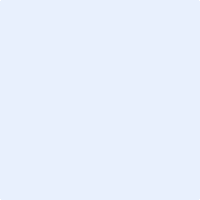 FB FB Ausgeschrieben am Ausgeschrieben am Ausgeschrieben am Professur Professur Professur Professur Professur Anzahl der Bewerbungen: Anzahl der Bewerbungen: davon Frauen: davon Frauen: davon Frauen: Anzahl der Eingeladenen:	 Anzahl der Eingeladenen:	 davon Frauen: davon Frauen: davon Frauen: Stimmberechtigte Mitglieder der Berufungskommission nach StatusgruppenStimmberechtigte Mitglieder der Berufungskommission nach StatusgruppenStimmberechtigte Mitglieder der Berufungskommission nach StatusgruppenStimmberechtigte Mitglieder der Berufungskommission nach StatusgruppenBeratende MitgliederProfessor*innenWiss. Mitarbeiter*innenWiss. Mitarbeiter*innenStudent*innenSonstige Mitarbeiter*innen(Bitte begründen.)Sonstige Mitarbeiter*innen(Bitte begründen.)Sonstige Mitarbeiter*innen(Bitte begründen.)Sonstige Mitarbeiter*innen(Bitte begründen.)Listenplatz 1Listenplatz 2Listenplatz 3Name (Alter)zuletzt ausgeübter BerufThema der Dissertation(Gebiet der Dissertation, z.B. Botanik)PromotionsnoteAnzahl wissenschaftlicher PublikationenAnzahl PatenteMutterspracheWeitere Sprachkenntnisse> 3 Jahre Praxis, Nachweis:> 2 Jahre Praxis außerhalb von Hochschulen,Nachweis:Lehrerfahrung:Votum 1. GutachtenVotum 2. GutachtenBemerkungenAbstimmung ListungProfessor*innenWiss. Mitarbeiter*innenStudent*innenSonstige Mitarbeiter*innenVotum der Berufungskommission     /     /       /     /       /     /       /     /  Votum des FB-Rates       /     /       /     /       /     /    -Abstimmung Platz 1Professor*innenWiss. Mitarbeiter*innenStudent*innenSonstige Mitarbeiter*innenVotum der Berufungskommission     /     /       /     /       /     /       /     /  